1º de agosto de 2023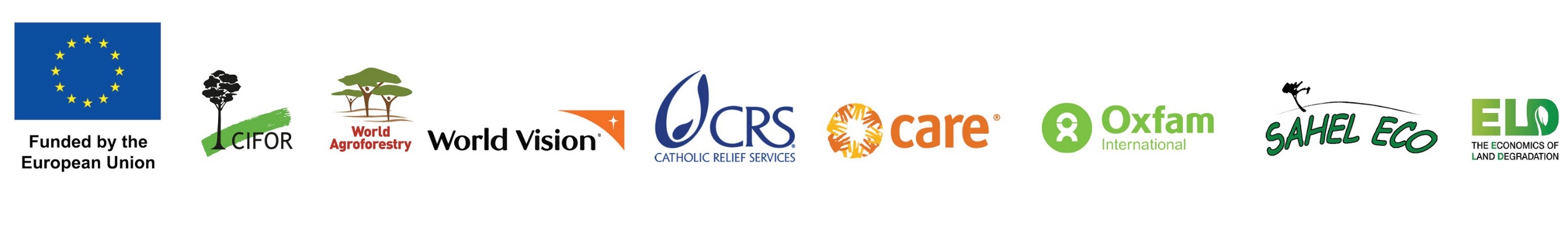 Prezado participante:RE: Convite para participar do Landscapes for Our Future- Global Summit & Knowledge Exchange Event, Nairóbi, Quênia, 16th - 20th outubro de 2023Em nome do CIFOR-ICRAF, o Componente Central (CC) do programa Landscapes For Our Future (LFF) tem o prazer de convidar os senhores para a cúpula de uma semana do já mencionado .Esse evento reunirá representantes de todos os 22 projetos do programa LFF apoiado pela UE no campus do The World Agroforestry Center em Nairóbi, Quênia. Outros especialistas em paisagem e profissionais também estarão presentes, juntamente com representantes das delegações da UE e da Comissão Europeia.A cúpula será:Facilitar a aprendizagem cruzada e a troca de conhecimentos entre os parceiros de implementação no âmbito do programa LFF.Oferecer conhecimento e compartilhar experiências sobre a implementação de abordagens de paisagem em todo o mundo.Oferecer desenvolvimento de capacidade e suporte técnico às equipes de projeto.Fortalecer ainda mais a comunidade da LFF e planejar o apoio adicional da CC às equipes de projeto.Essa carta serve como um convite oficial e para fins de solicitação de visto de participante. Observe que a participação no evento é autofinanciada, mas os organizadores têm o prazer de ajudar com reservas de hotel e traslados do aeroporto, mediante solicitação.A sua presença neste evento é muito apreciada e estamos ansiosos para recebê-lo no Quênia.Atenciosamente, 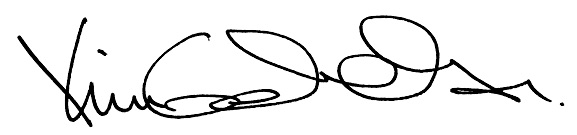 Dr. Kim GehebCientista Sênior do CIFOR-ICRAF Coordenador, Componente Central da LFF